Итогиреализации приоритетного национального проекта «Здравоохранение» за 2022 год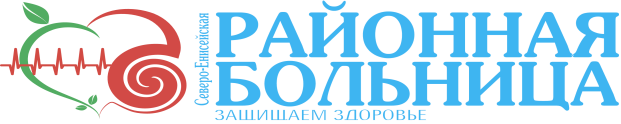 Общие сведенияС целью реализации национального проекта «Малое и среднее предпринимательство и поддержка индивидуальной предпринимательской инициативы» распоряжением администрации Северо-Енисейского района от 30.01.2019 №95-р «О назначении ответственных за реализацию национальных проектов на территории Северо-Енисейского района» назначены ответственные за реализацию национальных проектов на территории Северо-Енисейского района по направлениям, определенным Указом Президента Российской Федерации от 07.05.2018 №204 «О национальных целях и стратегических задачах развития Российской Федерации на период до 2024 года».Реализация национального проекта «Здравоохранение» предусмотрена по следующим направлениям реализации региональных проектов:Региональный проект Красноярского края «Развитие системы оказания первичной медико-санитарной помощи»;Региональный проект Красноярского края «Борьба с сердечно-сосудистыми заболеваниями»;Региональный проект Красноярского края «Борьба с онкологическими заболеваниями»;Региональный проект Красноярского края «Программа развития детского здравоохранения Красноярского края, включая создание современной инфраструктуры оказания медицинской помощи детям»;Региональный проект Красноярского края «Обеспечение медицинских организаций системы здравоохранения квалифицированными кадрами»;Региональный проект Красноярского края «Создание единого цифрового контура в здравоохранении на основе единой государственной информационной системы в сфере здравоохранения (ЕГИСЗ)».За 2022 год по реализации региональных проектов проведена следующая работа.1.Реализация регионального проекта«Развитие системы оказания первичной медико-санитарной помощи» на территории Северо-Енисейского района за 2022 годРегиональный проект Красноярского края «Развитие системы оказания первичной медико-санитарной помощи Красноярского края».Цель: Завершение формирования сети медицинских организаций первичного звена здравоохранения; обеспечение оптимальной доступности для населения (в том числе для жителей населенных пунктов, расположенных в отдаленных местностях) медицинских организаций, оказывающих первичную медико-санитарную помощь; обеспечение охвата всех граждан профилактическими медицинскими осмотрами не реже одного раза в год; оптимизация работы медицинских организаций, оказывающих первичную медико-санитарную помощь, сокращение времени ожидания в очереди при обращении граждан в указанные медицинские организации, упрощение процедуры записи на прием к врачу; формирование системы защиты прав пациентов к 2024 году.Срок реализации проекта: 01.01.2019 – 31.12.2024.Куратор реализации регионального проекта на территории Северо-Енисейского района: Михалева Евгения Александровна – заместитель главы района по социальным вопросам;Руководитель реализации регионального проекта на территории Северо-Енисейского района: Тюменцева Елена Васильевна – главный врач КГБУЗ «Северо-Енисейская районная больница»;Ответственное лицо за реализацию регионального проекта на территории Северо-Енисейского района: КГБУЗ «Северо-Енисейская районная больница».Реализация регионального проекта «Развитие системы оказания первичной медико-санитарной помощи» направлена на обеспечение оптимальной доступности первичной медико-санитарной помощи, своевременное оказание экстренной медицинской помощи, охват всех граждан профилактическими медицинскими осмотрами не реже одного раза в год, сокращение времени ожидания в очереди при обращении граждан в медицинские организации.В течение 2022 года реализация мероприятий регионального проекта Красноярского края «Развитие системы оказания первичной медико - санитарной помощи» на территории Северо-Енисейского района была направлена на: расширение перечня диагностических исследований на местах;организацию работы в отдаленных и труднодоступных районах баклабораторий;пересмотр и расширение перечня необходимого оборудования (МСКТ) для оснащения районной больницы с учетом транспортной доступности и отдаленности от межрайонного центра;организацию мобильных бригад для проведения подворовых обходов и оказания медико-социальной помощи различным категориям граждан;проведение информационно-разъяснительной работы среди населения района с целью использования возможностей записи на прием без обращения в регистратуру;обеспечение районной больницы мобильным передвижным диагностическим комплексом.Оказание амбулаторно-поликлинической первичной медико-санитарной помощиВ рамках реализации регионального проекта Красноярского края «Развитие системы оказания первичной медико-санитарной помощи» на территории Северо-Енисейского района работает 4 терапевтических участка, 2 педиатрических участка, Тейская врачебная амбулатория, Брянковская участковая больница, 4 ФАПа.Количество прикрепленного населения района на участках, согласно справочника Территориального фонда обязательного медицинского страхования Красноярского края на 01.01.2022 г. – 11 994 человека: - терапевтический участок №1 -  2 786 человек;- терапевтический участок №2 – 1 707 человек;- терапевтический участок №3 – 1 420 человек;- терапевтический участок № 4 -  1 438 человек;- педиатрический участок №1 – 823 человека;- педиатрический участок № 2 – 849 человек;- Тейская врачебная амбулатория – 1 405 человек;- Брянковская участковая больница – 391 человек;- ФАП п. Вангаш – 309 человек;- ФАП п. Вельмо – 166 человек;- ФАП п. Н-Еруда – 22 человека;- ФАП п. Н-Калами – 678человек.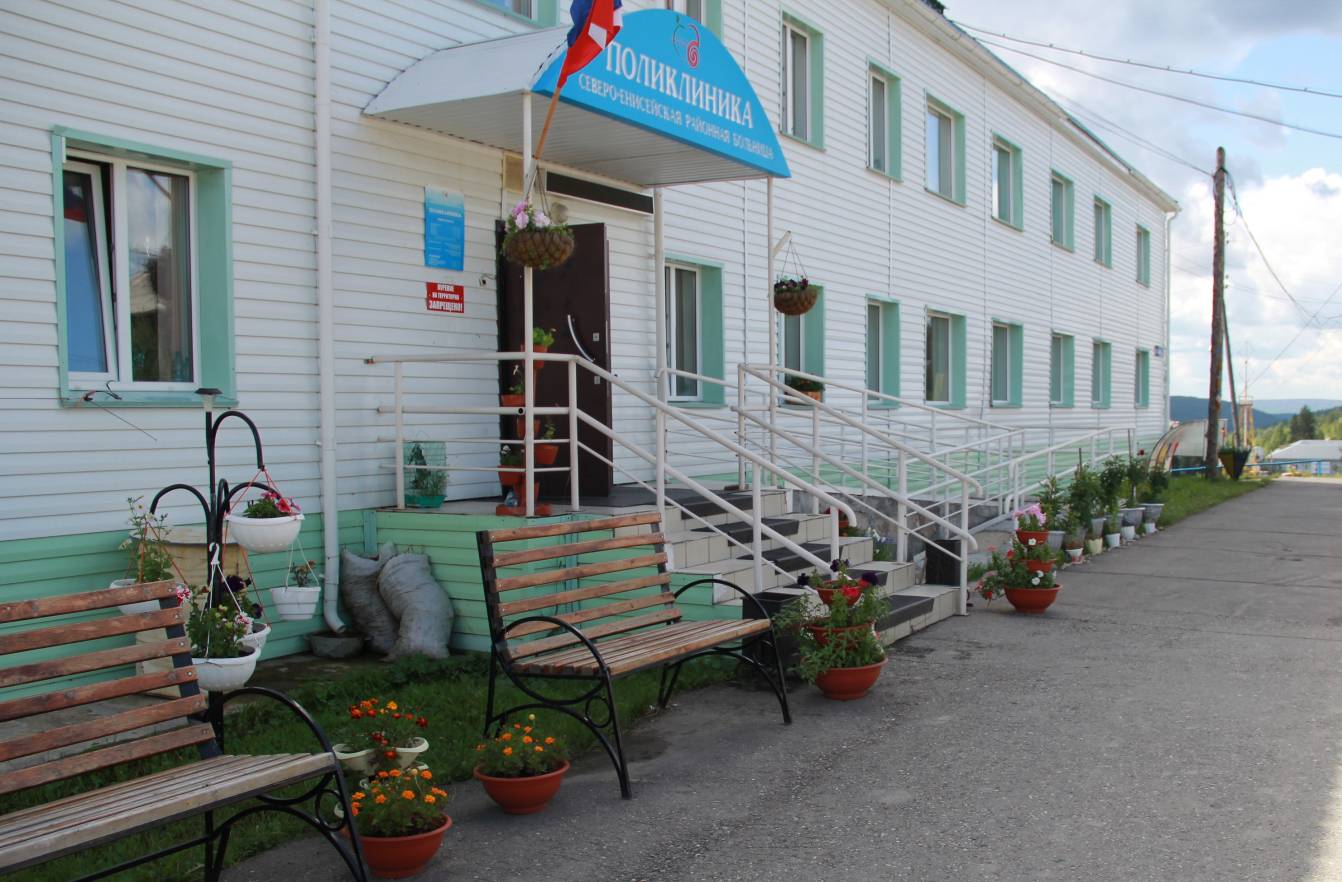 Здание поликлиники районной больницы в городском поселке Северо-ЕнисейскийОказание первичной медико-санитарной помощи в условиях круглосуточного и дневного стационаровСтационарная сеть учреждения за  2022 год представлена:Круглосуточный стационар: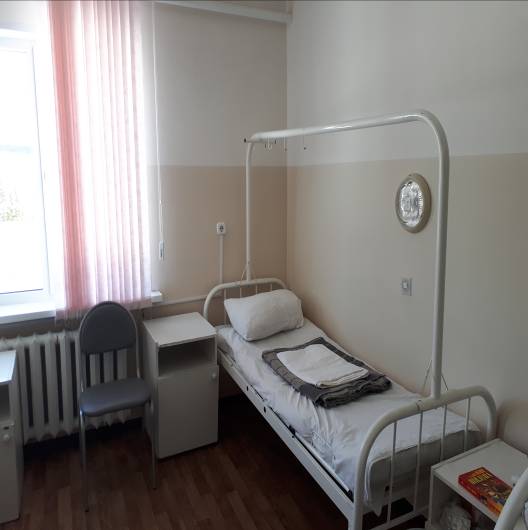 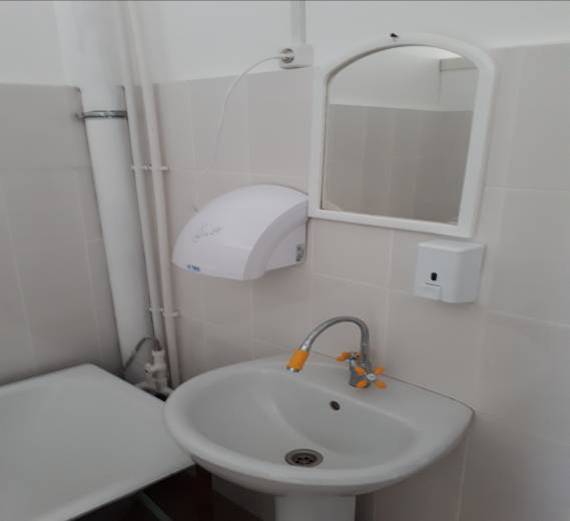 Хирургическое отделение КГБУЗ «Северо-Енисейская районная больница»Дневной стационар:Общий коечный фонд составляет 55 коек. Общий коечный фонд в 2022 году составил 55 коек. На круглосуточном стационаре 38 коек, на дневном стационаре 17 коек в гп Северо-Енисейский. Обеспеченность круглосуточными койками на 10 000 человек населения составляет 31,6 койки.За 2022 год при помощи круглосуточного стационара пролечено 1 533 пациента, при плановом значении на 2022 год -1 500, исполнение составило 102,2%.Средняя продолжительность дней пребывания больного на койке за 2022 год – 8,2 койко-дней, средняя занятость койки за 2022 год – 331,1 дня.Показатели медицинской помощи круглосуточного стационара В целях организации своевременной и качественной помощи больным с подтвержденным диагнозом новой коронавирусной инфекции COVID-19 или с подозрением на новую коронавирусную инфекцию COVID-19  в октябре 2020 года  КГБУЗ «Северо-Енисейская районная больница» совместно с Администрацией района, с участием АО «Полюс Красноярск» развернули  временный мобильный госпиталь на 30 коек, из них 6 коек реанимационных с подводом кислорода и аппаратами ИВЛ, имеется 10 коек оборудованных прикроватными кислородными концентраторами, согласно стандартам.Госпиталь полностью оборудован. Содержание и оснащение здания осуществляется посредством Администрации Северо-Енисейского района. Здание охраняемое, отдельно стоящее, оборудовано пожарной сигнализацией, пульт выведен в пожарную часть Северо-Енисейского района.Коечный фонд госпиталя периодически изменяется, согласно приказа Министерства здравоохранения Красноярского края, соответственно количеству больных, находящихся на лечении.- Приказ МЗ КК № 2583-орг от 28.12.2021 ( инфекционный госпиталь на 15 коек для больных COVID);- Приказ МЗ КК № 110-орг от 28.01.2022г.( инфекционный госпиталь на 15 коек для больных COVID);- Приказ МЗ КК № 118-орг от 31.01.2022 ( инфекционный госпиталь на 20 коек для больных COVID);- Приказ МЗ КК № 172-орг от 04.02.2022 ( инфекционный госпиталь на 23 койки для больных COVID);- Приказ МЗ КК № 212-орг от 11.02.2022 ( инфекционный госпиталь на 15 коек для больных COVID);- Приказ МЗ КК № 509-орг от 09.03.2022 ( инфекционный госпиталь на 10 коек для больных COVID);- Приказ МЗ КК № 549-орг от 14.03.2022 ( инфекционный госпиталь на 5 коек для больных COVID);- Приказ МЗ КК № 584-орг от 21.03.2022 ( инфекционный госпиталь закрыт);За 2022 год в  инфекционном госпитале пролечено 59 пациентов, из них переведено на дальнейшее долечивание с помощью Санитарной авиации 1 пациентка, выписано на амбулаторное долечивание 52 пациента, выписано с выздоровлением 2 пациента, умерло 4 пациента. В  инфекционном отделении пролечено 27 пациентов.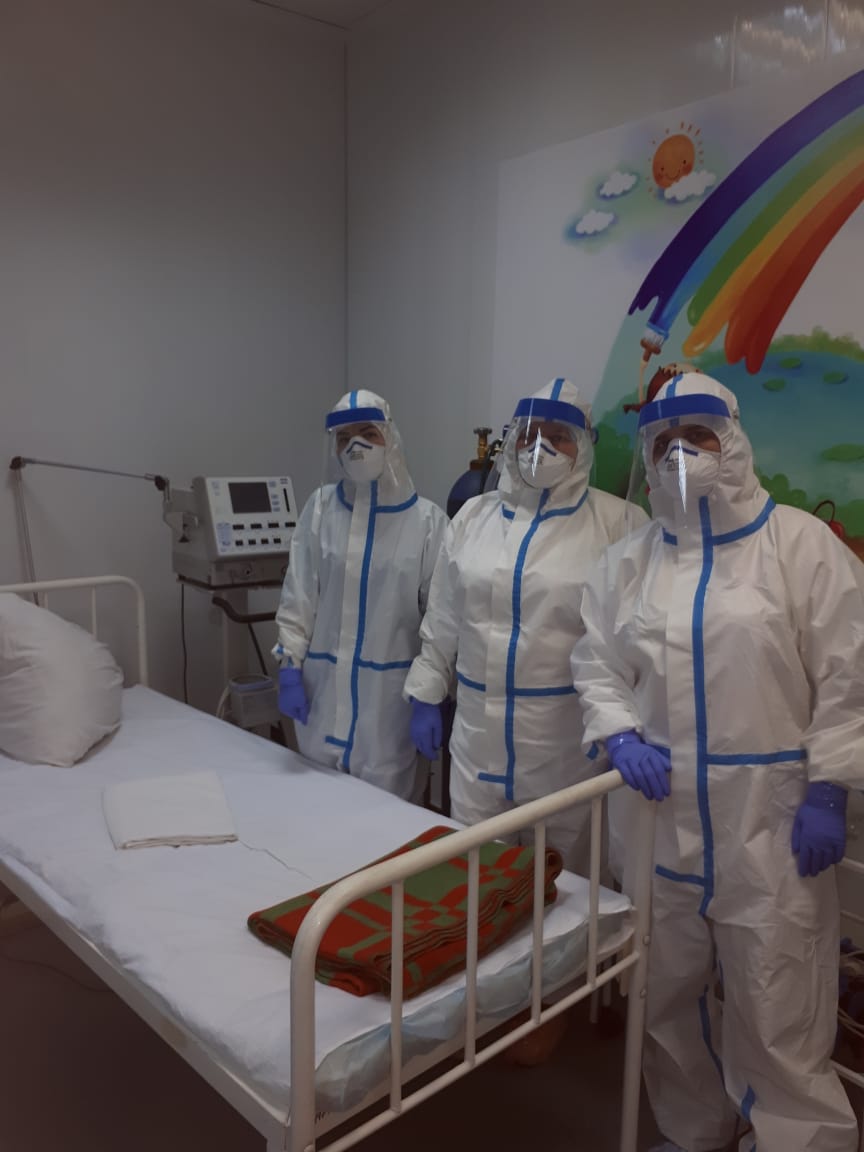 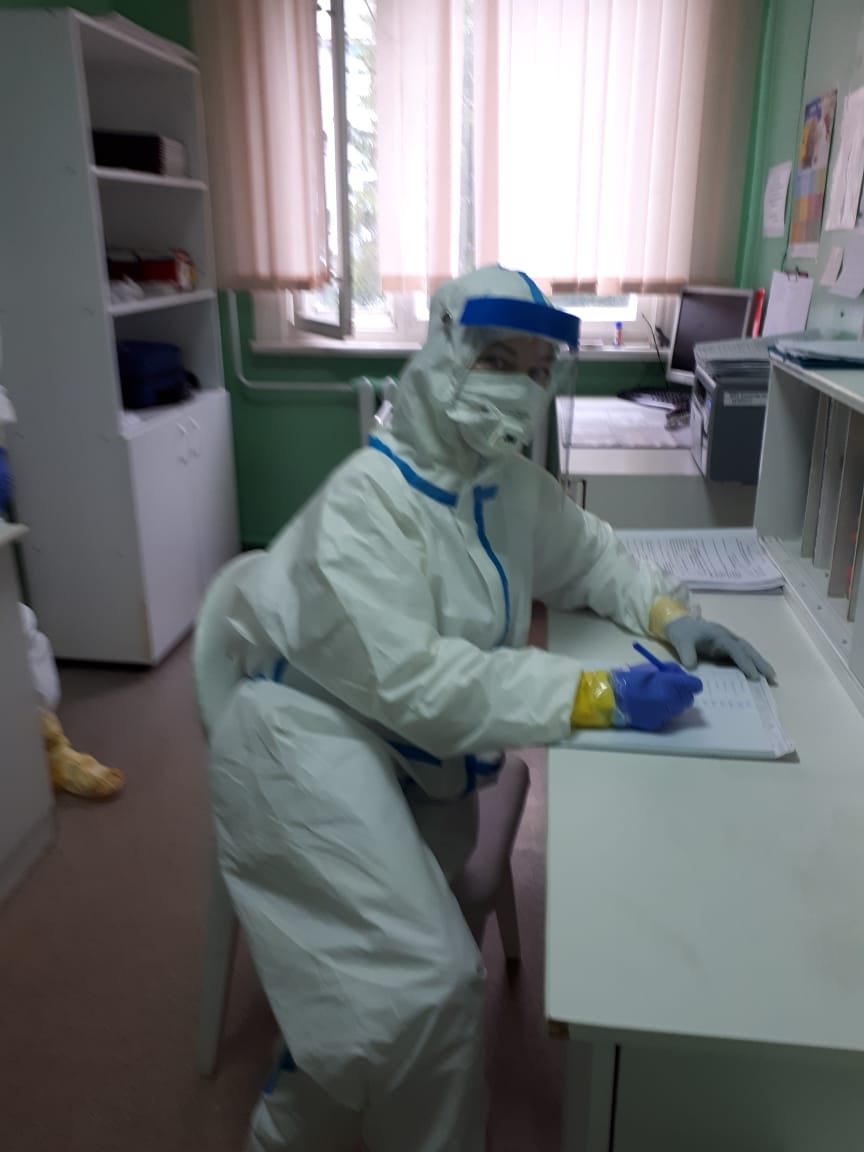 Врачи  КГБУЗ «Северо-Енисейская районная больница»Этапом долечивания больных круглосуточного стационара является дневной стационар, представленный хирургическим, терапевтическим, гинекологическим и педиатрическим профилями.Исполнение запланированного объема оказания медицинской помощи дневного стационара за 2022 год составило 98,0%.Средняя длительность пребывания больного за 2022 год на койке составило 7,9 дней, средняя занятость койки за 2022 год –262,5 дня.Показатели медицинской помощи дневного стационараСнижение выполнения плана по дневному стационару объясняется ограничением его работы с апреля 2020 года, в связи с возникновением и распространением  в Красноярском крае новой коронавирусной инфекции, вызванной вирусом COVID-19, в соответствии с приказом  Министерства Здравоохранения Красноярского края № 469-орг. от 30.03.2020г.Оказание скорой медицинской помощи населению района      Оказание медицинской помощи проводится в соответствии с принятыми порядками и утвержденными стандартами КГБУЗ «Северо-Енисейская районная больница».На 2022 год запланированные объемы работы скорой медицинской помощи составили 2 865 выездов, фактически за 2022 год выполнено 3 136 выездов, что составило 109,5% по отношению к плановому объему.За 2022 год оказана скорая помощь 3 056 гражданам, госпитализировано в стационар  485 граждан.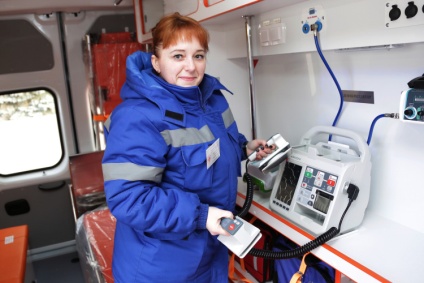 Показатели работы скорой медицинской помощи 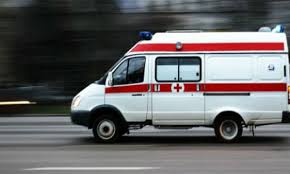 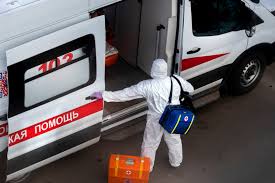 Важным направлением работы районной больницы по профилактике является проведение дополнительной иммунизации населения.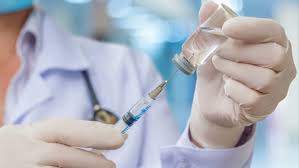 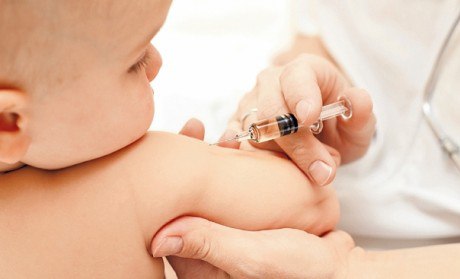 Дополнительная иммунизация населения в рамках национального календаря прививок за 2022 годГриппВажным направлением иммунизации для населения является проведение вакцинации против сезонного гриппа. План, доведенный до Северо-Енисейского района,  по вакцинации в 2022 году составляет 5 198 человек в рамках Национального календаря профилактических прививок, в том числе за счет средств работодателей – 1 500 человек. В предэпидемический период 2022 года привито – 5 362 человека, в том числе за счет средств работодателей (АО «Полюс-Красноярск») привито 1 500 человек.Выполнение плана профилактических прививок против гриппа детскому населению выполнено на 87,5% произошло из-за отсутствия своевременной поставки вакцины против гриппа для этой группы населения за счет средств Федерального бюджета (в сентябре отчетного года было получено 860 доз вакцины для детей, и только 30. 11.2022 г. было еще получено – 240 доз). Гепатит ВЗа 2022 года выполнение плана по вакцинации населения против гепатита В составляет  70,0% от запланированного количества на 2022 год, в том числе детям на 96,3%.Клещевой энцефалитВ 2022 году план по вакцинации против клещевого вирусного энцефалита выполнен на 86,3%, по ревакцинации – на 104,7%.	Новая коронавирусная инфекция (COVID-19)В 2022 году в районе продолжалась иммунизация взрослого населения против новой коронавирусной инфекции, план по вакцинации детского населения в районе выполнен.Исследований на ВИЧЗа 2022 год проведено 2 208  исследования на ВИЧ, план на 2022 год составляет 2 000 человек, процент выполнения за  2022 год составил 110 % от запланированного объема на 2022 год. Основной характеристикой профилактической деятельности поликлиники  является показатель полноты охвата населения диспансеризацией.Одной из важных современных черт диспансеризации населения, является выявление неблагоприятных факторов риска, которые могут способствовать возникновению заболевания, а также выявление заболеваний на ранней стадии развития.План диспансеризации взрослых на 2022 год составляет 3 055 человек. За  2022 года первый этап диспансеризации прошли 3 033  человека, что составляет 99,3% от годового плана.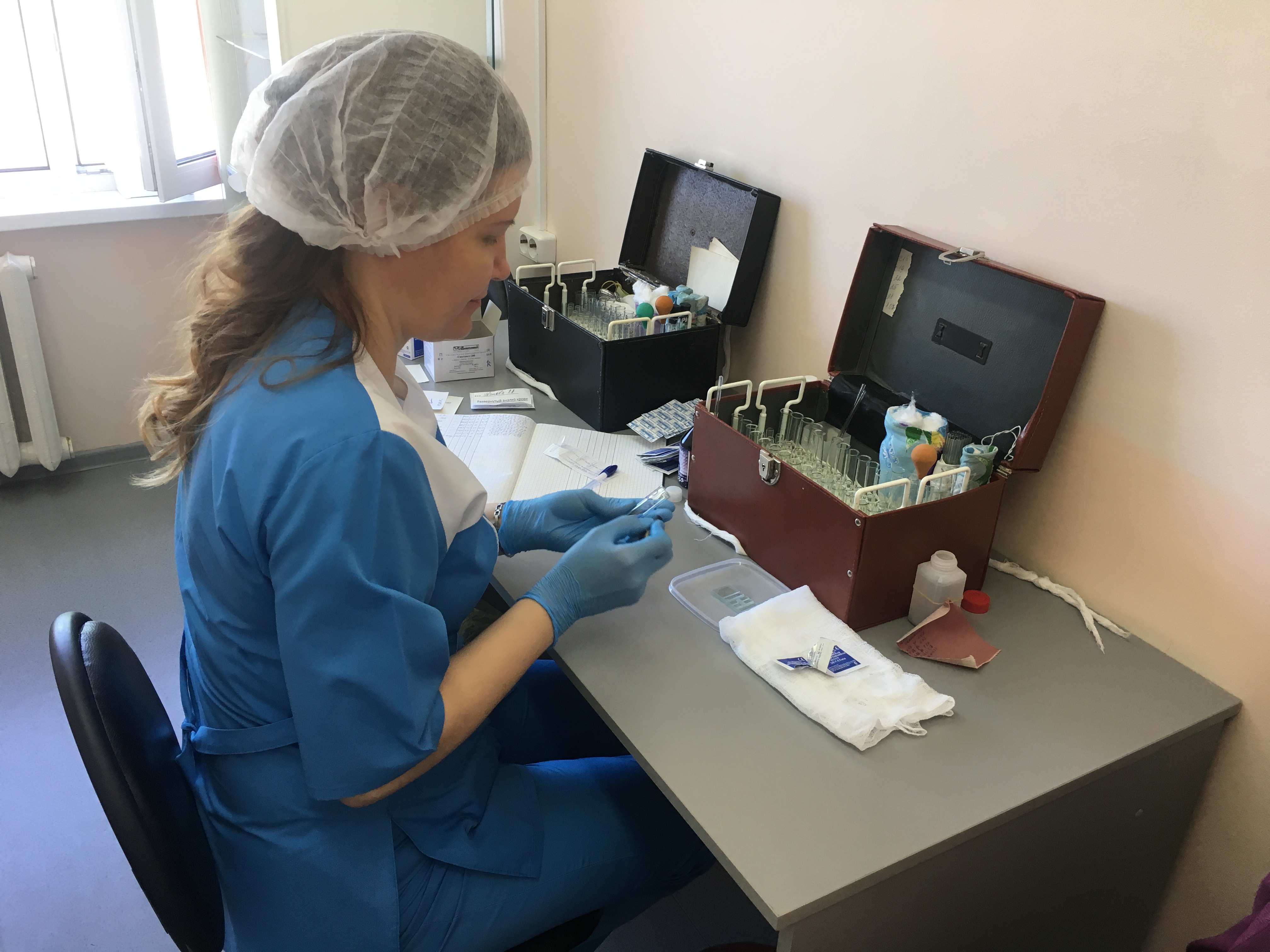 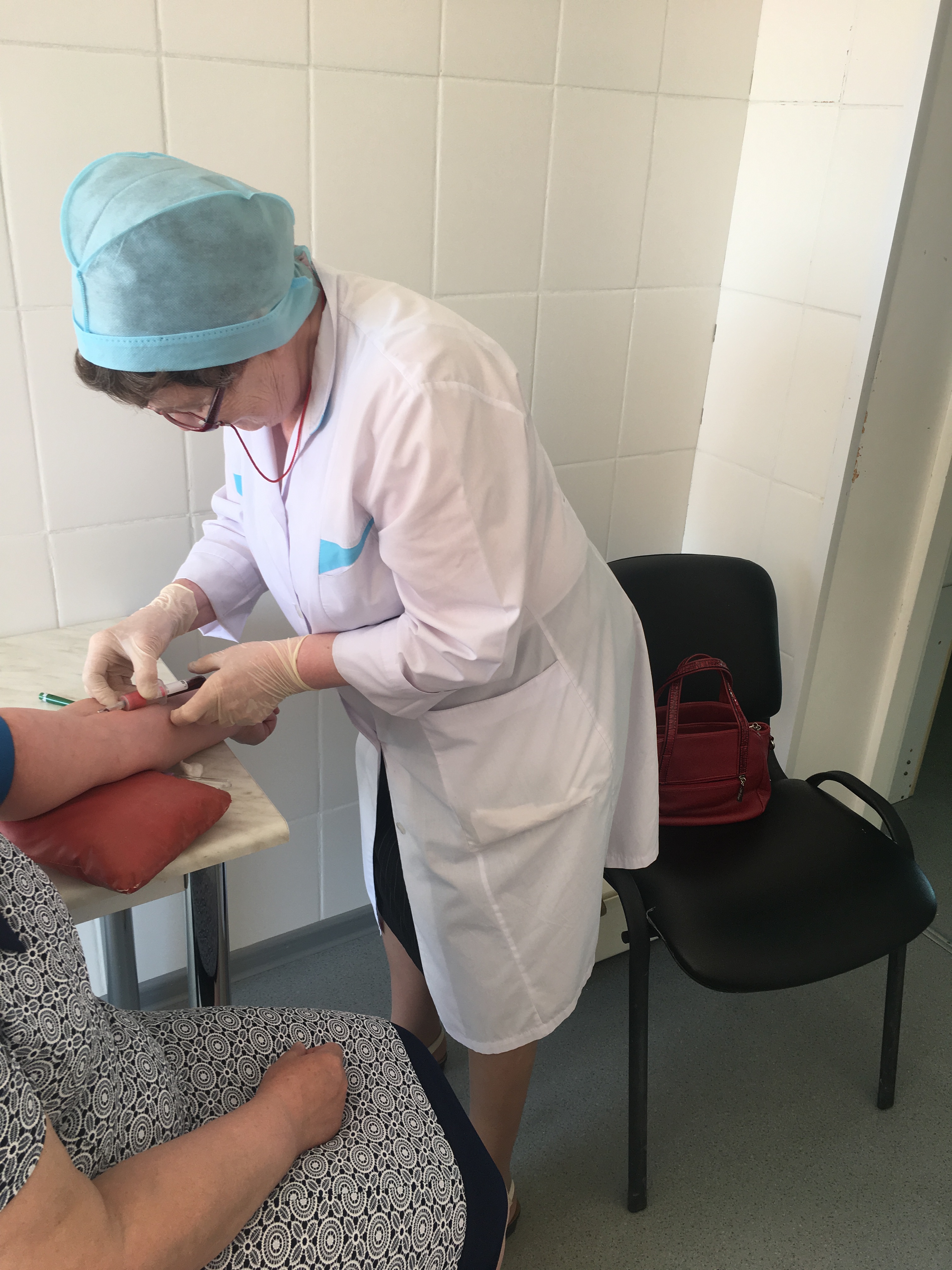 Проведение диспансеризации населения Северо-Енисейского районаРаспределение факторов риска по возрастным группам и половой принадлежностиНа первом месте – нерациональное питание, преобладает во всех возрастных группах, 809 человек (26,7%) от осмотренных за 2022 год. На втором месте по распространенности – курение табака. Этот фактор риска выявлен у 759 человек (25,0%), преобладает в возрасте 39-60 лет. На третьем месте – избыточная масса тела. 568 человек (18,7%).Удовлетворение потребности населения в высокотехнологичных видах медицинской помощиЗа 2022 год, нуждалось в высокотехнологичных видах медицинской помощи 27 пациентов.По всем 27пациентам оформлены документы и переданы в Министерство здравоохранения Красноярского края для принятия необходимых мер оказания медицинской помощи. Получили высокотехнологичную помощь 16 человек.Льготное лекарственное обеспечениеЛьготные рецепты региональным льготополучателям, и федеральным. сохранившим пакет НСУ в части льготного лекарственного обеспечения,  выписываются по обращениям к врачу. Выписываются лекарственные препараты согласно стандарта оказания медицинской помощи по заболеванию, согласно Перечня лекарственных средств (Приказ Здравоохранения РФ от 24.11.2021 №1094н, Постановление Правительства Красноярского края от 21.12.2021 №920-п Прил. №7 Распоряжение Правительства РФ от 12.10.2019 №2406-р (перечень ЖНВЛП, прил. №1). Региональные льготополучатели обеспечиваются на основании Постановления Правительства РФ 30.07.1994.По 14 ВЗН обеспечение на основании  Распоряжение Правительства РФ от 12.10.2019 №2406-р (прил. №3).Пациенты с заболеваниями по программе БСК обеспечиваются на основании Постановления Правительства РФ от 24.07.2021 №1254Обеспечение детским питанием производится на основании Постановления Совета Администрации Красноярского края от 1.07.2005 г №142-п, Постановления Правительства Красноярского края от 19.06. 2018 года N 354-пЛьготное лекарственное обеспечениеЗа  2022 год материально-техническая база КГБУЗ «Северо-Енисейской РБ» пополнилась современным медицинским оборудованием на сумму 4 017,9 тыс. руб., в том числе:- Тонометр LD-71 – на сумму 26,1 тыс. руб.;- Пульсоксиметр LD напалечный MD300C23 на сумму 46,0 тыс. руб.;- Апекслокатор эндодонтический Propex Pixi. На сумму 52,3 тыс. руб.;- Планшетный компьютер Lenova на сумму 20,0 тыс. руб.;- Аквадистиллятор медицинский электрический АЭ-4 на сумму 48,0 тыс. руб.;- Стоматологическая установка CHIRANA CheeseEasy с принадлежностями, 2шт., на сумму 3 825,8 тыс. руб.;Оборудование для ПЦР лаборатории на общую сумму - 19 074,0 тыс. руб.:-Облучатель-рециркулятор СН 111-115 8 штук,  на сумму 113,3 тыс. руб.; - Кислородный концентратор AS074 (Centrox) - MZ-30, 2 шт., на сумму 4 462,2 тыс. руб.;-Термоциклер для амплификации нуклеиновых кислот 1000 с модулем реакц, на сумму 2 196,0 тыс. руб.;-Штатив для дозатора (на 7 шт), 2 шт., на сумму 22,8 тыс. руб.; -Мини штатив для дозаторов (на 3 шт), 1 шт., на сумму 74,6 тыс. руб.;-Управляющий компьютерный комплекс для Термоциклера, на сумму 137,0  тыс. руб.; -1 Канальный дозатор лайт 20-200 мкл, 8 шт., на сумму 103,9 тыс. руб.;- Холодильный шкаф ПОЗИС ХЛ-340, на сумму 136,1 тыс. руб.;-Холодильник фармацевтический ПОЗИС ХФ-250, на сумму 41,9 тыс. руб.;-Центрифуга Microfuge 20 без охл. 200-15000, на сумму 395,0 тыс. руб.;-Термошейкер ThermoMixer. C. Eppendorf с термоблоком SmartBlok 2.0mL, для проб, на сумму 411,6 тыс. руб.;-Персональный вортекс для 0,2-15 мл. пробирок, включая блок питания, 2 шт., на сумму 69,6 тыс. руб.;-Компактная высокоскор центрифуга с ротором для 12 1.5/2мл. пробирок Microspin-12, на сумму 101,5 тыс. руб.;-Отсасыватель медицинский, на сумму  43,3 тыс. руб.;-Мини-шейкер PSU-2T, на сумму 43,1 тыс. руб.;-Холодильный шкаф ПОЗИС ХЛ-340, на сумму 136,1 тыс. руб.;-Анализатор биохимический одноканальный ИВД, лабораторный, полуавтоматический, на сумму 275,0 тыс. руб.;-Ламинарный шкаф II-класс защиты, 2 шт.,  на сумму 1 409,0 тыс. руб.;- ПЦР-бокс, на сумму 142,2 тыс. руб.;-Магнитный штатив 24 на 1,5/2мл, на сумму 29,8 тыс. руб.;-Мобильный операционный стол МАТ5000-МОТ6000 с принадлежностями, на сумму 7 348,7 тыс. руб.;-Стерилизатор паровой с автоматической системой управления ГК-100-"СЗМО", на сумму 498,7 тыс. руб.;-Пост дезинфекции EF-20-1 (ручное управление), на сумму 154,5 тыс. руб.;-Кассеты CR с пластинами (35*43 см, AGFA). 2 шт., на сумму 198,8 тыс. руб.;-Кассеты CR с пластинами (18*24 см, AGFA), 2 шт., на сумму 103,0 тыс. руб.; -Кассеты CR с пластинами (18*24 см, AGFA), 4 шт., на сумму 317,6 тыс. руб.;-Кассеты CR с пластинами (24*30 см, AGFA), 2 шт., на сумму 130,7 тыс. руб.;-Бактерицидная лампа УФ лампа ВКТ-19535Вт, 4 шт., на сумму 13,4 тыс. руб.;-Бактерицидная лампа УФ лампа ВКТ-285 8Вт, 6 шт., на сумму 12,0 тыс. руб.;-Контейнер для сбора отходов, 6 шт., на сумму 19,7 тыс. руб.2.Реализация регионального проекта «Борьба ссердечно-сосудистыми заболеваниями» на территории Северо-Енисейского района за 2022 год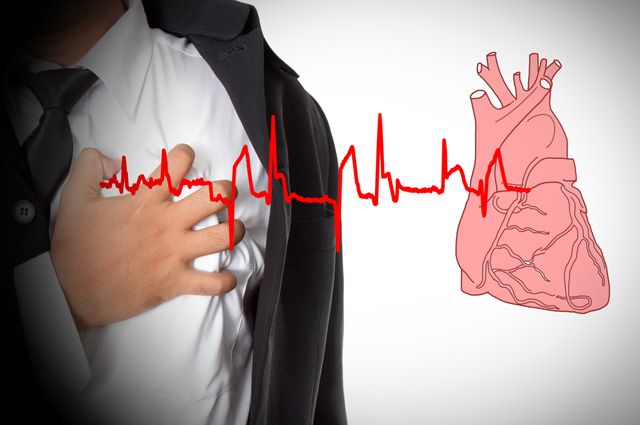 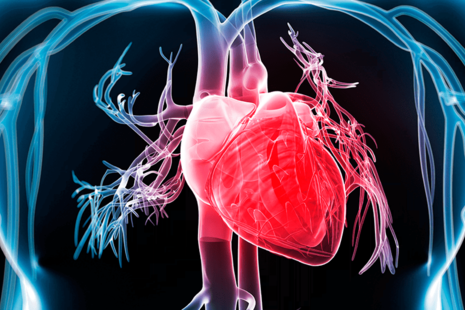 Региональный проект Красноярского края «Борьба с сердечно-сосудистыми заболеваниями».Цель: Снижение смертности от болезней системы кровообращения в Красноярском крае до 450 случаев на 100 тыс. населения к 2024 году.Срок реализации проекта: 01.01.2019 – 31.12.2024Куратор реализации регионального проекта на территории Северо-Енисейского района:Михалева Евгения Александровна – заместитель главы района по социальным вопросам;Руководитель реализации регионального проекта на территории Северо-Енисейского района: Тюменцева Елена Васильевна – главный врач КГБУЗ «Северо-Енисейская районная больница»;Ответственное лицо за реализацию регионального проекта на территории Северо-Енисейского района: КГБУЗ «Северо-Енисейская районная больница».В течение 2022 года реализация регионального проекта «Борьба с сердечно-сосудистымизаболеваниями» направлена профилактику развития сердечно-сосудистых заболеваний, своевременное выявление факторов риска развития осложнений этих заболеваний, повышение качества и создание условий для оказания специализированной медицинской помощи. 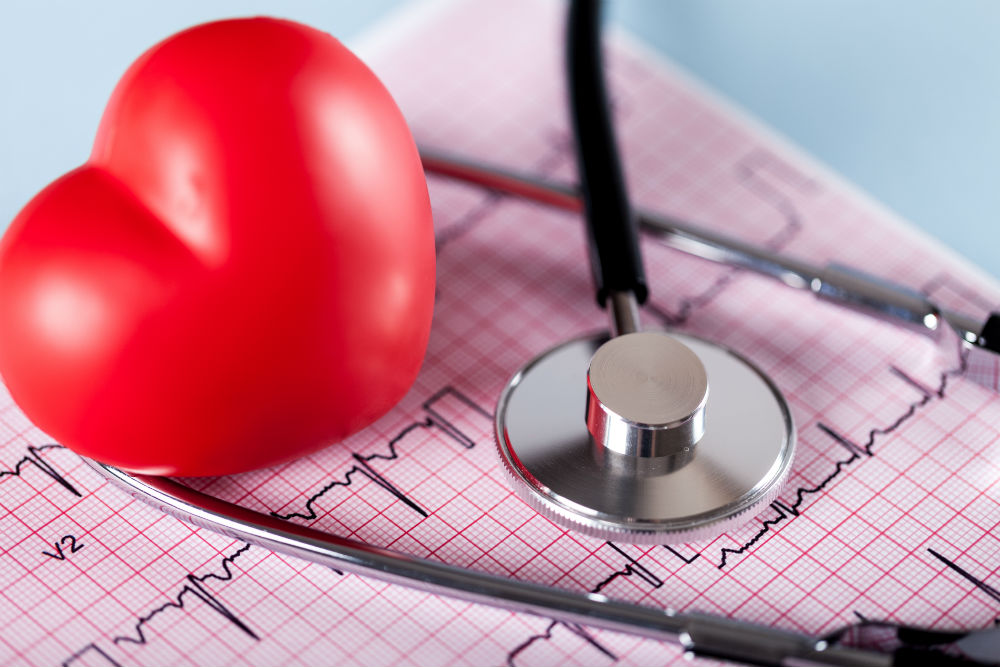 Реализаций мероприятий регионального проекта на территории Северо-Енисейского района предусматривает:Реализаций мероприятий регионального проекта на территории Северо-Енисейского района предусматривает:определение групп населения, которым необходимо проведение дополнительных исследований на предмет наличия риска развития сердечно-сосудистых заболеваний;расширение перечня диагностических исследований на местах;пересмотр требований к обследованию пациентов перед консультацией у специалиста в профильном центре для получения качественной и доступной медицинской помощи;формирование потребности у населения ведения здорового образа жизни, здорового питания;повышение информированности населения о факторах риска заболеваний;расширение перечня оснащения районных больниц современным оборудованием, обеспечение своевременной его замены;формирование штатных расписаний с учетом отдаленности и труднодоступности (наличие врача-кардиолога, врача-эндокринолога);развитие практики консультационного лечения с использованием средств телемедицинских технологий.В работе районной больницы главный акцент делался на диспансеризацию населения, которая является важнейшим фактором выявления неблагоприятных факторов риска заболеваний, а также выявление заболеваний на ранней стадии развития.За 2022 год в Северо-Енисейском районе, с целью своевременного выявления факторов риска развития сердечно-сосудистых заболеваний, проведена диспансеризация населения района. В отдаленные поселки района организованы выездные бригады врачей-специалистов.В отдаленные поселки района организованы выездные бригады врачей-специалистов.                            Динамика распределения групп здоровьяДоминирующей группой является 3а группа здоровья (52,8% от прошедших диспансеризацию) – это нуждающиеся в дополнительном обследовании, амбулаторном лечении и имеющие хронические заболевания граждане. На втором месте 1 группа здоровья – 540 человек (20,1%). На третьем месте 3б группа здоровья 447 человек (16,7%).Борьба с сердечно-сосудистыми заболеваниями          Смертность от болезни системы кровообращения  (на 100 тыс. населения) за 2022 г. составил  108,4 (за 2021г. – 184,7).Смертность от инфаркта миокарда (на 100 тыс. населения) за 2022 г. составил – 0 (за 2021 г составил – 41,9).Коэффициент смертности от острого нарушения мозгового кровообращения (на 100 тыс. населения)  за 2022 г. составил – 33,6 (за 2021 г. составила – 67,2).Больничная летальность от острого инфаркта миокарда за 2022 г составила 0 %, (за 2021г – 0,3%)Больничная летальность от острого нарушения мозгового кровообращения за 2022 г составила 0,4 %, (за 2021г – 0,5%)Острый инфаркт миокарда за 2022 г. зарегистрирован у 5 человек, из них мужчин – 3 , женщин – 2, лиц трудоспособного возраста – 1 , старше трудоспособного возраста – 4.Острое нарушение мозгового кровообращения за 2022 г. зарегистрировано у 26 пациентов, из них мужчин – 12, женщин – 14, лиц трудоспособного возраста -7, старше трудоспособного возраста – 19.Все пациенты были внесены в краевой Нейромониторинг  и Кардиомониторинг на ресурсе ККМИАЦ (Красноярский краевой медицинский информационно-аналитический центр), сервис «Региональная телемедицинская система».За 2022 год переведено в другие стационары с помощью Санитарной авиации 28 пациентов, из них больных новой коронавирусной инфекцией, вызванной вирусом COVID-19  - 1 человек, что составляет 3,6 %.3. Реализация регионального проекта «Борьба с онкологическими заболеваниями» на территории Северо-Енисейского района за 2022 годРегиональный проект Красноярского края «Борьба с онкологическими заболеваниями». Цель: Снижение смертности от новообразований, в том числе от злокачественных в Красноярском крае до 221,4 случаев на 100 тыс. населения к 2024 году. Срок реализации проекта: 01.01.2019 – 31.12.2024 Куратор реализации регионального проекта на территории Северо-Енисейского района: Михалева Евгения Александровна – заместитель главы района по социальным вопросам; Руководитель реализации регионального проекта на территории Северо-Енисейского района: Тюменцева Елена Васильевна – главный врач КГБУЗ «Северо-Енисейская районная больница»; Ответственное лицо за реализацию регионального проекта на территории Северо-Енисейского района: КГБУЗ «Северо-Енисейская районная больница».В течение 2022 года реализация регионального проекта Красноярского края «Борьба с онкологическими заболеваниями» была направлена на раннее выявление онкологических заболеваний и повышение приверженности к лечению, оказание медицинской помощи больным с онкологическими заболеваниями в соответствии с клиническими рекомендациями. Реализаций мероприятий регионального проекта на территории Северо-Енисейского района предусматривает:обеспечение возможности ранней диагностики, путем организации на краевом уровне выезда бригад врачей-онкологов, периодичность выездов не менее 2-х раз в год;развитие санитарно-просветительского направления в работе, увеличение охвата этой работой всего населения;организацию мобильных поликлиник;пересмотр и расширения перечня необходимого оборудования (МСКТ) для оснащения районной больницы с учетом транспортной доступности и отдаленности от межрайонного центра.В работе районной больницы главный акцент делался на диспансеризацию населения, которая является важнейшим фактором выявления неблагоприятных факторов риска заболеваний, а также выявление заболеваний на ранней стадии развития.За 2022 год в Северо-Енисейском районе, с целью своевременного выявления факторов риска развития онкологических заболеваний и заболеваний сердечно-сосудистой системы, проведена диспансеризация населения района. В отдаленные поселки района организованы выездные бригады врачей-специалистов.В рамках системной поддержки и повышения качества жизни граждан старшего поколения проводится диспансеризация определенных групп взрослого населения.                  Динамика впервые выявленных заболеванийДоминирующими заболеваниями среди впервые выявленных у граждан, являются заболевания системы кровообращения 152 человека, что составляет 5,0% от числа граждан, прошедших диспансеризацию за 2022 год.Борьба с онкологическими заболеваниямиВ рамках борьбы с онкологическими заболеваниями районная больница проводит следующие мероприятия:1.Ежегодная диспансеризация взрослого населения.2. Ежегодные профилактические осмотры взрослого населения.3. Регулярная санитарно-просветительная работа4. Работа «Школы здоровья».В сфере здравоохранения для проведения диспансеризации отдельным категориям граждан  взрослого населения Северо-Енисейского района были проведены организационные мероприятия:-выделено отдельное время для проведения диспансеризации отдельным категориям граждан взрослого населения;- организованы выезды бригады врачей-специалистов в отдаленные поселки района.4. Реализация регионального проекта  «Развитие детского здравоохранения, включая создание современной инфраструктуры оказания медицинской помощи детям» на территории Северо-Енисейского района за 2022 годРегиональный проект Красноярского края «Программа развития детского здравоохранения Красноярского края, включая создание современной инфраструктуры оказания медицинской помощи детям».Цель: Снижение младенческой смертности в Красноярском крае до 4,7 на 1 000 родившихся живыми путем совершенствования оказания специализированной, в том числе высокотехнологичной, медицинской помощи детям, повышения доступности и качества медицинской помощи на всех этапах ее оказания, а также профилактики заболеваемости.Срок реализации проекта: 01.01.2019 – 31.12.2024Куратор реализации регионального проекта на территории Северо-Енисейского района: Михалева Евгения Александровна – заместитель главы района по социальным вопросам;Руководитель реализации регионального проекта на территории Северо-Енисейского района: Тюменцева Елена Васильевна – главный врач КГБУЗ «Северо-Енисейская районная больница»;Ответственное лицо за реализацию регионального проекта на территории Северо-Енисейского района: КГБУЗ «Северо-Енисейская районная больница».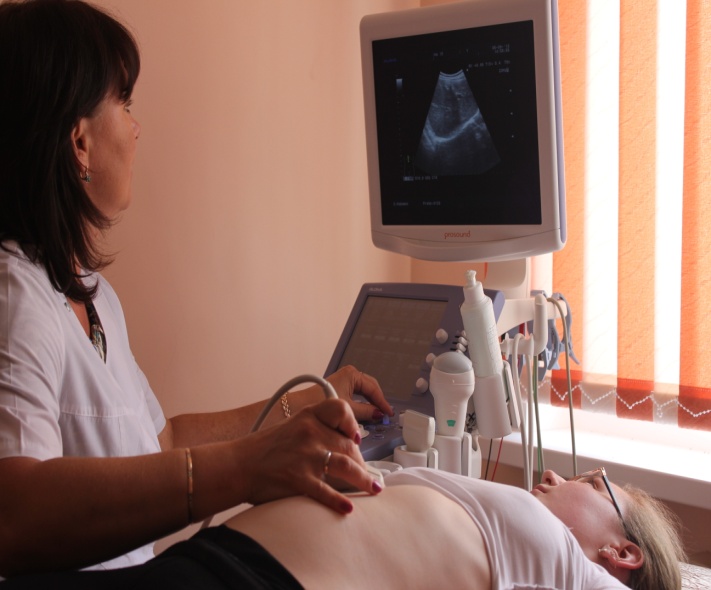 Проведение ультразвукового исследования в педиатрииРеализация регионального проекта «Программа развития детского здравоохранения Красноярского края, включая создание современной инфраструктуры оказания медицинской помощи детям» направлена на развитие профилактического направления в педиатрии, внедрение современных профилактических технологий, улучшение материально-технической базы детских поликлиник, повышение квалификации кадров.Реализаций мероприятий регионального проекта на территории Северо-Енисейского района предусматривает:полное оснащение районной больницы медицинском оборудованием, обеспечение его своевременной замены;проведение онлайн-консультирований с использованием ресурсов телемедицинских технологий;организация выездных бригад узких специалистов на места;развитие школы молодого родителя в части здорового питания, правильного развития ребенка;обеспечение доступности медицинской помощи, реабилитационных мероприятий для льготной категории детей.Состояние социально-экономических условий жизни большинства семей имеющих и воспитывающих детей, сохранение высокого уровня заболеваемости детского населения, определяют необходимость совершенствования охраны здоровья детей.Охрана здоровья детей и развитие детского здравоохранения определены как приоритетная одна из приоритетных задач развития здравоохранения.За 2022 год было запланировано в КГБУЗ «Северо-Енисейская районная больница» -  50 родов.В 2022 году было родов -  43,   родилось живыми - 43 ребенкаКоэффициент перинатальной смертности за 2022 год составил 0 промилле.                                                                                                                                                                                                                         Получено по родовым сертификатам за 2022 год, всего 456,39  тыс. рублей, в том числе по 1-му талону 173,43 тыс. рублей, по 2-му талону 282,96  тыс. рублей.Охват беременных женщин ранним наблюдением (постановка на учет по беременности в сроке до 12 недель) за 2022 год – 92,5% от количества беременных женщин, вставших на медицинский учет.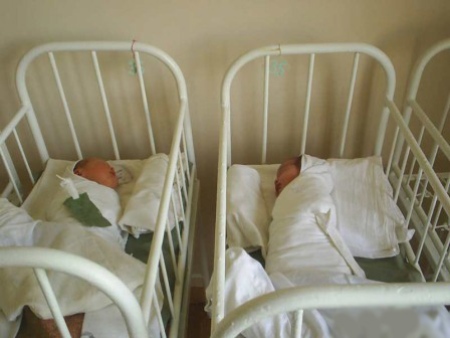 Новорожденные дети, родильный дом КГБУ «Северо-Енисейская районная больница»Развитие детского здравоохранения За  2022 год  в круглосуточном стационаре пролечен 241 ребенок, на дневном стационаре пролечено 114 детей.1. Проведена ежегодная диспансеризация детского населения.За 2022 год осмотрено 1789  детей (2021 год - 1939 детей).2. Проводится  своевременная постановка детей на «Д», учет и составляет  100%.3. Осуществляется контроль лечений, обследований, патронаж детей:  - первого года жизни - проведено 300 патронажей (276  патронажей за 2021 год);  - патронажи детей СОП – проведено 168 патронажей за 2022 год  (330 патронажей за 2021 год).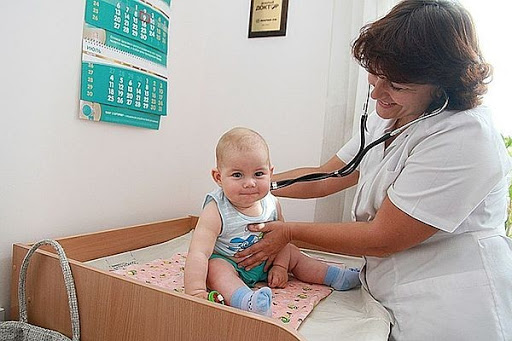 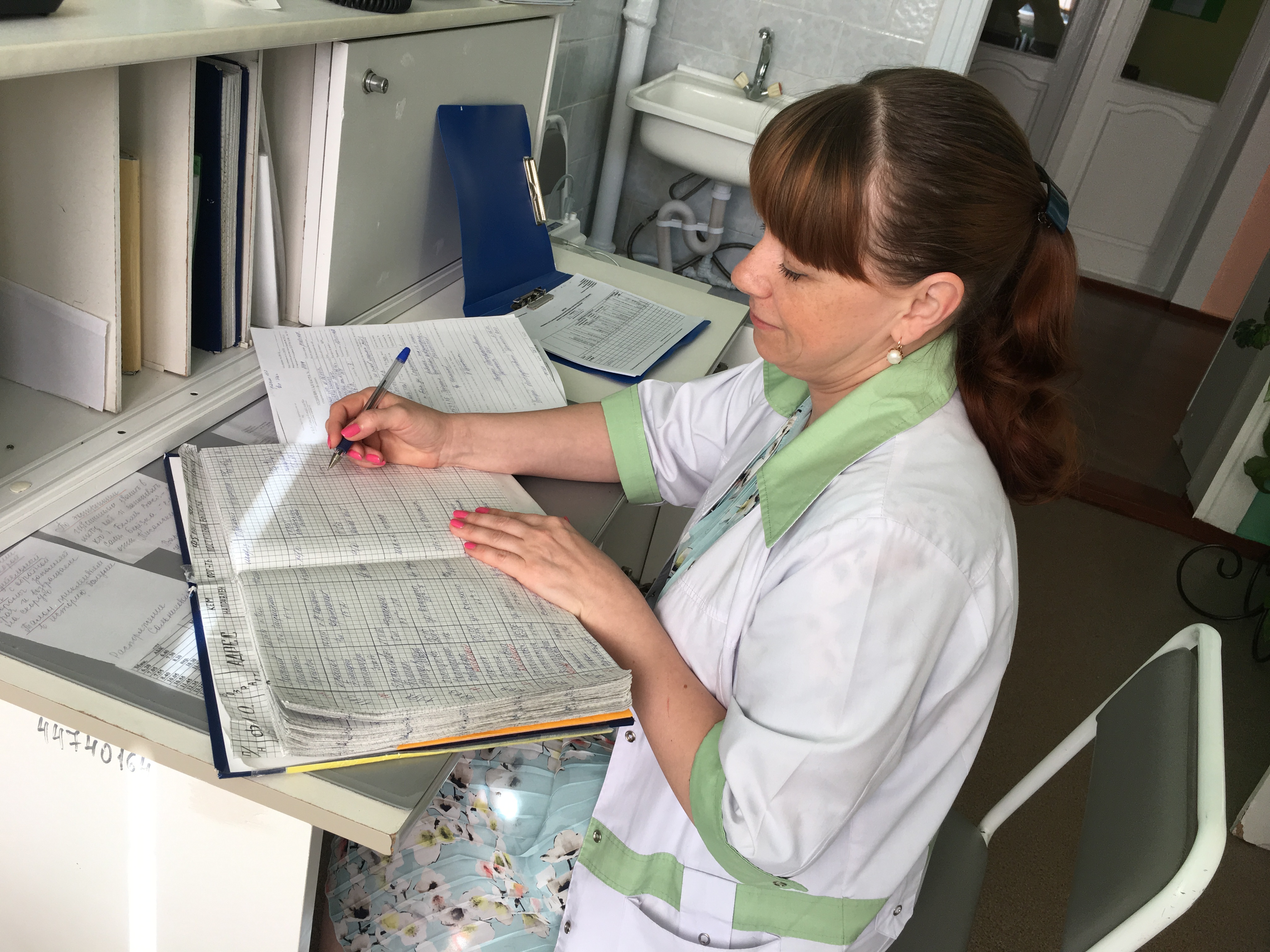 Проведение диспансеризации детей Северо-Енисейского района5.  Реализация регионального проекта «Обеспечение медицинских организаций системы здравоохранения квалифицированными кадрами»на территории Северо-Енисейского района2022 годРегиональный проект Красноярского края «Обеспечение медицинских организаций системы здравоохранения Красноярского края квалифицированными кадрами».Цель: Ликвидация к 2024 году кадрового дефицита в медицинских организациях Красноярского края, оказывающих первичную медико-санитарную помощь.Срок реализации проекта: 01.01.2019 – 31.12.2024Куратор реализации регионального проекта на территории Северо-Енисейского района: Михалева Евгения Александровна – заместитель главы района по социальным вопросам;Руководитель реализации регионального проекта на территории Северо-Енисейского района: Тюменцева Елена Васильевна –главный врач КГБУЗ «Северо-Енисейская районная больница»;Ответственное лицо за реализацию регионального проекта на территории Северо-Енисейского района: КГБУЗ «Северо-Енисейская районная больница».В течение 2022 года реализация регионального проекта Красноярского края «Обеспечение медицинских организаций системы здравоохранения квалифицированными кадрами» направлена на устранение дефицита кадров в сердечно-сосудистой, онкологической службах медицинских организаций оказывающих медицинскую помощь детям, повышение профессионального уровня специалистов отрасли.В течение 2022 года реализация мероприятий регионального проекта на территории Северо-Енисейского района предусматривала:выработку мер стимулирования для тех специалистов, которые направляются на работу в отдаленные, труднодоступные районы (где отсутствует альтернатива получения медицинской помощи, нет частных клиник);обеспечение диффиринцированного подхода при формировании целевого показателя дорожной карты  средней заработной платы;разработку перечня социальных льгот для медицинских работников, работающих в районах Крайнего Севера;развитие и поощрение наставничества в учреждениях здравоохранения;формирование на краевом уровне резерва мобильных кадров и маршрутизация с целью закрытия временных вакансий. В рамках реализации данного направления в Северо-Енисейском районе за последние несколько лет многое было сделано для обеспечения учреждений здравоохранения медицинскими специалистами: введены дополнительные денежные выплаты сотрудникам первого звена, переформатирована работа поликлиники, предоставление жилья медицинским работникам осуществляется в приоритетном порядке, по мере его строительства, или освобождения. 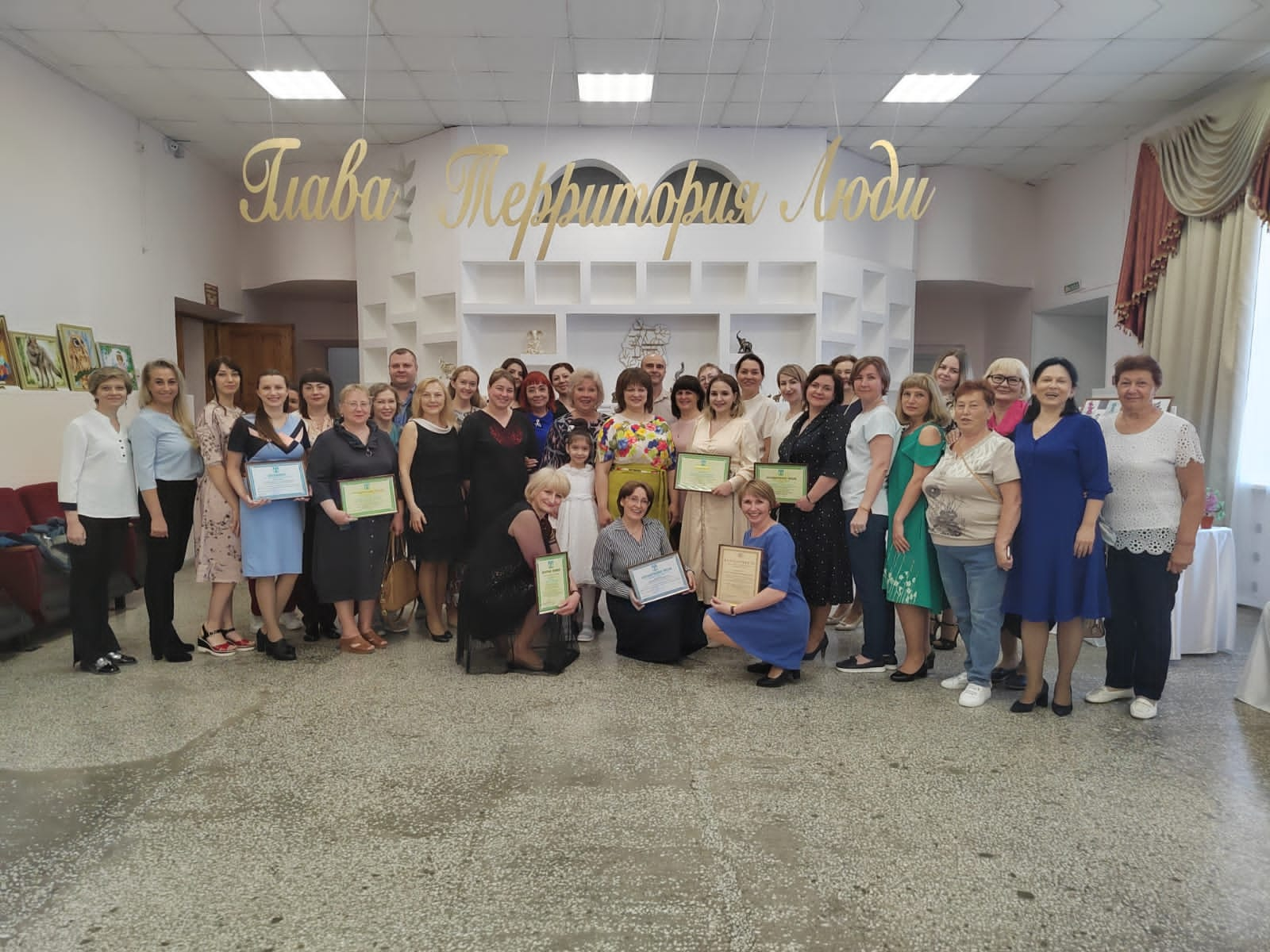 Коллектив КГБУЗ «Северо-Енисейская районная больница» на торжественном мероприятии, посвященном Дню медицинского работника По Северо-Енисейской районной больнице среднемесячная заработная плата за 2022 год составила 77 677,96  рублей, в том числе врачей 144 228,63  рублей, среднего медперсонала 71 210,61  рублей,  младшего медперсонала 54 576,29  рублей. Динамика среднемесячной заработной платы в сфере здравоохранения     * Среднемесячная заработная плата врачам, среднему и младшему медицинскому персоналу выплачивается, в соответствии с дорожной картой, Утвержденной министерством здравоохранения Красноярского края для КГБУЗ «Северо-Енисейской районной больницы» на 2022 год.Современное диагностическое оборудование КГБУЗ «Северо-Енисейская районная больница» в значительной степени увеличивает качество оказания помощи.Сейчас в ней трудится 30 врачей, 10 имеют высшую квалификационную категорию, 2 – первую, 1 – вторую.Среднего медицинского персонала - 100  из них 59 имеют высшую категорию, 9 - первую, 6-вторую.Младшего медицинского персонала – 15.В числе востребованных и ожидаемых населением района специалистов, остаются такие врачи, как врач акушер-гинеколог, врач терапевт участковый поликлиники, врач терапевт участковый Брянковской участковой больницы, -врач хирург, врач физиотерапевт, фельдшер скорой медицинской помощи, зубной техник, лаборант, медицинская сестра Тейской врачебной амбулатории, фельдшерБрянковской участковой больницы, медицинская сестра палатная (постовая) хирургического отделения.Специалисты принимают активное участие в жизни района и всероссийских конкурсах. Жители района бесплатно получают все виды медицинской помощи.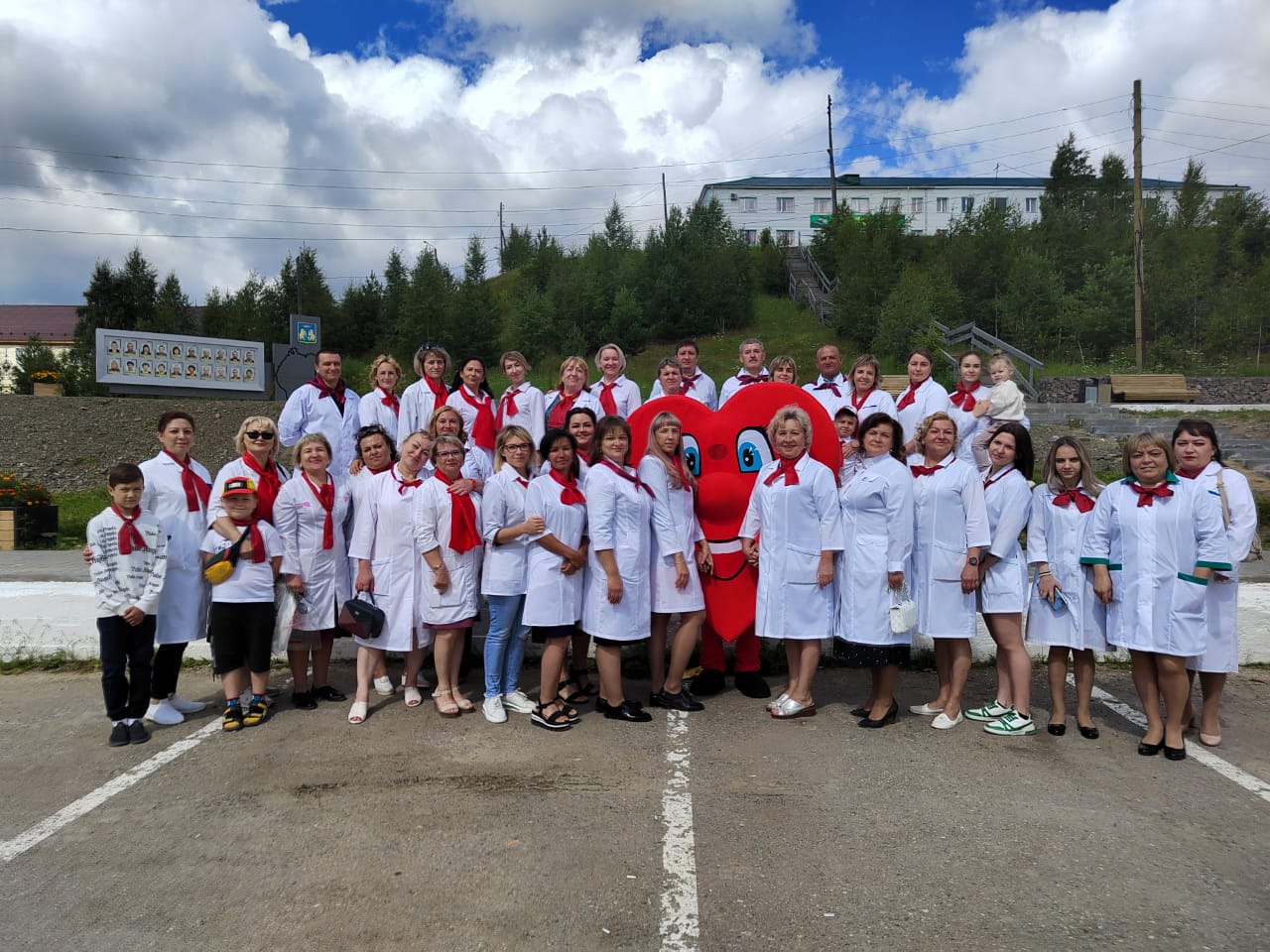 Участие специалистов КШБУ «Северо-Енисейская районная больница» в митинге, посвященном 90-летию Северо-Енисейского района и празднованию Дня Металлурга Укрепление материально-технической базы здравоохранения диагностическим оборудованием и санитарным автотранспортом         В соответствии	с	распоряжением	администрации	 Северо-Енисейского района, направленного  на обеспечение биологической безопасности населения Северо-Енисейского района,  построено  модульное здание ПЦР - лаборатории в гп Северо-Енисейский.        Финансирование ПЦР – лаборатории  за счет средств бюджета Северо-Енисейского района.  Строительство завершено 2022 году.        Балансовая стоимостью 34 313 593 рубля  63  копейки, а также приобретен комплект оборудования для проведения ПЦР -  диагностики в указанном модульном здании лаборатории,  на сумму 19 074,013 тыс. руб.          Мощность ПЦР – лаборатории -  15 посещений в смену.       Проведение микробиологических исследований   ПЦР –  Covid-19; ЗППП; гепатиты «В» «С»; кишечные инфекции; респираторные инфекции.       Штаты ПЦР – лаборатории: 0,5  ст. – врач; 1,0  ст.  - фельдшер лаборант ; 1,0 ст. –  уборщик помещения.      Получена  лицензия по медицинской микробиологии,  приказ  № 928-лиц от  15.11.2022 года.  6. Реализация регионального проекта «Создание единого цифрового контура в здравоохранении на основе единой государственной информационной системы в сфере здравоохранения (ЕГИСЗ)»на территории Северо-Енисейского районаза 2022 годРегиональный проект Красноярского края «Создание единого цифрового контура в здравоохранении на основе единой государственной информационной системы в сфере здравоохранения (ЕГИСЗ)»Цель: Повышение эффективности функционирования системы здравоохранения Красноярского края путем создания механизмов взаимодействия медицинских организаций на основе единой государственной системы в сфере здравоохранения и внедрения цифровых технологий и платформенных решений до 2024 года, формирующих единый цифровой контур здравоохранения.Срок реализации проекта: 01.01.2019 – 31.12.2024Куратор реализации регионального проекта на территории Северо-Енисейского района: Михалева Евгения Александровна – заместитель главы района по социальным вопросам;Руководитель реализации регионального проекта на территории Северо-Енисейского района: Тюменцева Елена Васильевна –главный врач КГБУЗ «Северо-Енисейская районная больница»;Ответственное лицо за реализацию регионального проекта на территории Северо-Енисейского района: КГБУЗ «Северо-Енисейская районная больница».В течение 2022 года реализация регионального проекта «Обеспечение медицинских организаций системы здравоохранения квалифицированными кадрами»направлена на создание механизмов взаимодействия медицинских организаций на основе единой государственной информационной системы в сфере здравоохранения, что обеспечит преобразование и повышение эффективности функционирования отрасли здравоохранения на всех уровнях и создаст условия для использования гражданами электронных услуг и сервисов в сфере здравоохранения.Реализаций мероприятий регионального проекта на территории Северо-Енисейского района предусматривает обеспечение подключения отдаленных подразделений районной больницы к сети Интернет.Проводится внедрение и развитие медицинских информационных систем во всех медицинских структурах КГБУЗ «Северо-Енисейская районная больница».Осуществляется электронный медицинский документооборот между всеми медицинскими структурами. Периодически проводится обновление программного обеспечения в системе Министерства здравоохранения Красноярского края, ККМИАЦ.Создан централизованный сервис, который обеспечивает преемственность медицинской помощи, маршрутизацию пациентов и мониторинг оказания медицинской помощи по отдельным профилям заболеваний, а также организацию телемедицинских консультаций. Реализуется система электронных рецептов, автоматизированное  управление льготным лекарственным обеспечением.Подключение к ЕГИСЗ медицинских информационных систем медицинских организаций и государственных информационных систем в сфере здравоохранения обеспечивает для граждан услуги (сервисы) в личном кабинете пациента «Мое здоровье».Исполнители: Исполнители:Овчар Ольга Николаевна - Заместитель главы района по экономике, анализу и прогнозированию;Дузь ТатьянаГелиевна – медицинский статистик кабинета медицинской статистики КГБУЗ «Северо-Енисейская районная больница».2022 год2022 годНаименование профиляКоличество коекДля беременных и рожениц1Инфекционные2Патология беременности1Педиатрия5Терапия15Хирургия14ВСЕГО382022 год2022 годНаименование профиляКоличество коекГинекология при стационаре1Педиатрия при стационаре3Терапия при стационаре11Хирургия при стационаре2ВСЕГО17Год Кол-во коекПлан объема оказания мед.помощи (чел.)Факт объема оказания мед.помощи (чел.)выполнение плана, %Средняя занятость койки (дней)Средняя продолжительность  лечения, (дней)Летальность, %2021401598158298,9%353,88,93,5%20223815001533102,2%331,18,22,2%Год Кол-во коекПлан объема оказания мед.помощи (чел.)Факт объема оказания мед.помощи (чел.)выполнение плана,%Средняя занятость койки (дней)Средняя продолжительность  лечения, (дней)Летальность, %20211557755395,8%281,77,6-20221757756598,0%262,57,9-Год План выездов (выездов)Фактвыездов (выездов)выполнения плана,%Число лиц, которым оказана медицинская помощь, (человек)Число лиц, госпитализированных в стационар, (человек)Число лиц, которым помощь была оказана в течение 20 мин после вызова, (человек/%)202128653134109.4%30424712944ч-96,8%202228653136109.5%30564852985ч-97,7%План на год 2021 год 2021 год 2021 год 2022 год 2022 год 2022 годТемп роста в %  в 2022 году  к 2021 годуПлан на годПлан на 2021  годВыполнено за 2021 г.% выполненияПлан на 2022  годВыполнено за 2022 г.% выполненияТемп роста в %  в 2022 году  к 2021 годуВсего:5500510392,851985362103,2111,2в т.ч.дети1390120686,81253109687,5100,82021 год2021 год2021 год2022 год2022 год2022 годТемп роста в %  в 2022 году к  2021 годуПлан на  2021годВыполнено в 2021 г.% выпол-ненияПлан на  2022годВыполнено в 2022 г.% выпол-ненияТемп роста в %  в 2022 году к  2021 году170первая вакцинация–63 37,1120перваявакцинация –4638,3103,2вторая вакцинация–78 45,9втораявакцинация –8974,2161,7третья вакцинация– 8851,8третьявакцинация – 8470,0135,1(из них  детей 92)из них детей - 8592,4(из них  детей 82)из них детей - 7996,3104,22021 год2021 год2021 год2022 год2022 год2022 годТемп роста в %  в 2022 году к  2021 годуПлан на  2021 годВыполнено в 2021 г.% выпол-ненияПлан на  2022 годВыполнено в 2022 г.% выпол-ненияТемп роста в %  в 2022 году к  2021 годуВакцинация- (V2) - 11210089,3 %13111386,3%96,6Ревакцинация-330337102,1 %297311104,7 %102,5Наименование прививки/ контингент 2021 год 2021 год 2021 год 2022 год 2022 год 2022 годТемп роста в %  в 2022 году  к 2021 годуНаименование прививки/ контингентПлан на 2021  годВыполненоза  2021 г.% выполненияПлан на 2022  годВыполнено за 2022 г.% выполненияТемп роста в %  в 2022 году  к 2021 годуВакцинация (V2)  взрослое население55205937107,643941394,187,4 дети   (V2)    ---8290109,8-Ревакцинация---3951383096,9-2021 год2021 год2021 год2022 год2022 год2022 годТемп роста в %  в 2022 году  к 2021 годуПлан на 2021 годВыполнено     2021 года% выпол-ненияПлан на  2022 годВыполнено  2022 года% выпол-ненияТемп роста в %  в 2022 году  к 2021 году21002496118,9%20002208110,4%92,6Фактора риска
МужчиныМужчиныМужчиныМужчиныЖенщиныЖенщиныЖенщиныЖенщиныВсегоВсегоВсегоВсегоФактора риска
21 - 36 лет39 - 60 летСтарше 60 летВсего21 - 36 лет39 - 60 летСтарше 60 летВсего21 - 36 лет39 - 60 летСтарше 60 летВсегоПовышенный уровень артериального давления31162762145773525133293Гипергликемия неуточненная 71052274112214141644Избыточная масса тела 125126523037579111265200205163568Курение табака 142213774328218758327224400135759Риск пагубного потребления алкоголя 3141181124415322Низкая физическая активность 3040611315057551628097116293Нерациональное питание150199103452108109140357258308243809Высокий абсолютный суммарный сердечно- сосудистый риск204369132101448723057117204Очень высокий абсолютный суммарный сердечно- сосудистый риск381171017101828Наименование категории льготников2021 год2021 год2022 год2022 годНаименование категории льготниковколичество льготниковколичество рецептовколичество льготниковколичество рецептовФедеральные (инвалиды I,  II, III группы, дети-инвалиды)1703 6741846 766Региональные (заболевания входящие в 890 Постановление)4197 3594366 496Детское питание5427923112Гепатит 00317ВИЧ5117815514 ВЗН9100673Беременные 521024362БСК3264959145950% (бюджет Красноярского кр.) пенсионеры, ветераны труда, ветераны труда края, реабилитир. лица, труженики тыла.2264 8472745 206Группыздоровья2021 год2021 год2022 года2022 годаГруппыздоровьяПрошли 1 этап% от годового плана(2269)Прошли 1 этап% от годового плана(3055)1 группа(абсолютно здоровые граждане)39417,4%54017,7%2 группаграждане, у которых не выявлено серьезных заболеваний)1546,8%43414,2%3а группа(граждане с хроническими неинфекционными заболеваниями)73832,5%161252,8%3б группа(граждане без хронических неинфекционных болезней, но которые имеют иные заболевания и нуждаются в регулярной медицинской помощи)2059,0%44714,7%ВСЕГО:149165,7%303399,3%Болезни системы кровообращенияБолезни системы кровообращенияБолезни системы кровообращенияОстрый инфаркт миокардаОстрый инфаркт миокардаОстрый инфаркт миокардаОстрое нарушение мозгового кровообращенияОстрое нарушение мозгового кровообращенияОстрое нарушение мозгового кровообращениявсегоумерлоКоэффициент смертностивсегоумерлоКоэффициент смертностивсегоумерлоКоэффициент смертности2021г.26722184,713541,932867,22022г.28713108,450026433,6Наименования заболевания2021 год2021 год2022 год2022 годНаименования заболеванияКоличествослучаев% отосмотренныхКоличествослучаев% отосмотренныхВСЕГО441,9%1950,6- с заболеваниями  эндокринной системы в т.ч. сахарный диабет40,2%40,1- с заболеваниями  системы  кровообращения231,1%1525,0- с злокачественными новообразованиями20,1%80,3- с заболеваниями органов дыхания40,2%30,1- заболевания других органов и систем110,5%280,92021г.2022г.Взято на учет2529На ранних стадиях2020КатегорияРазмер среднемесячной заработной платыРазмер среднемесячной заработной платы    Темп роста % Категория2021 год2022 год    Темп роста % В целом по сфере здравоохранения*, в том числе:65 231,9577 677,96119%Врачи126 149,00144 228,63114%Средний медперсонал62 381,0971 210,61114%Младший медперсонал51 643,4554 576,29106%